We would like to welcome you all back to another great year at St. Ursula’s! We hope you had a restful and fun summer! We look forward to sharing lots of our news and learning with you this term – Don’t forget to check the class pages of the School Website for updates! 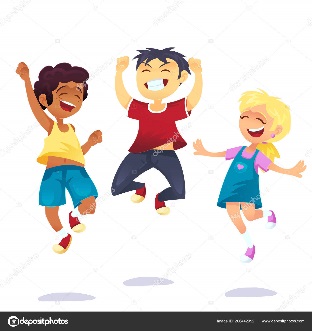 Reading BooksYour child will bring home one reading book at a time. We encourage children to change their books independently in the morning as soon as they have finished this book (although they do often need lots of reminding at the start of the year!). They do not need to wait until their reading day to change their books.HomeworkHomework will begin this term. It will be sent out next Wednesday and will consist of 2 projects which will be selected by you and your child per half term. Your child may also receive specific word/sound lists to practise reading and spelling throughout the year. P.E DaysSt. Martin’s P.E day is Thursday. St Catherines P.E day is Monday. On P.E days please send your child to school wearing their School P.E tracksuit (A plain black tracksuit can also be worn) Children may also wear their t-shirt or shorts underneath depending on weather.Please ensure your child’s PE kit is marked clearly with their name and they are wearing trainers which they can do up themselves.My Week at SchoolIn order for you to keep up to date about what your child is learning at school, there will a document on each classroom door which outlines learning for the week. This document will also be available on the school website.Topics covered this Autumn Term: Who Am I? – Learning about the body.What are we Celebrating? – Learning about different festivals.R.E. Topics for Spring term: Domestic Church - FamiliesBelonging – BaptismOther Faiths – JudaismKey Dates for Autumn  Term can be found on the school website.